PLEASE RETURN THIS FORM TO:Please complete this form ONLY if you wish to order additional items.Important Notes:All quoted prices are subjected to Goods & Service Tax (GST) of 7%.All items are on rental basis and subjected to availability. Full cost shall apply for cancellation received after 23 May 2022. 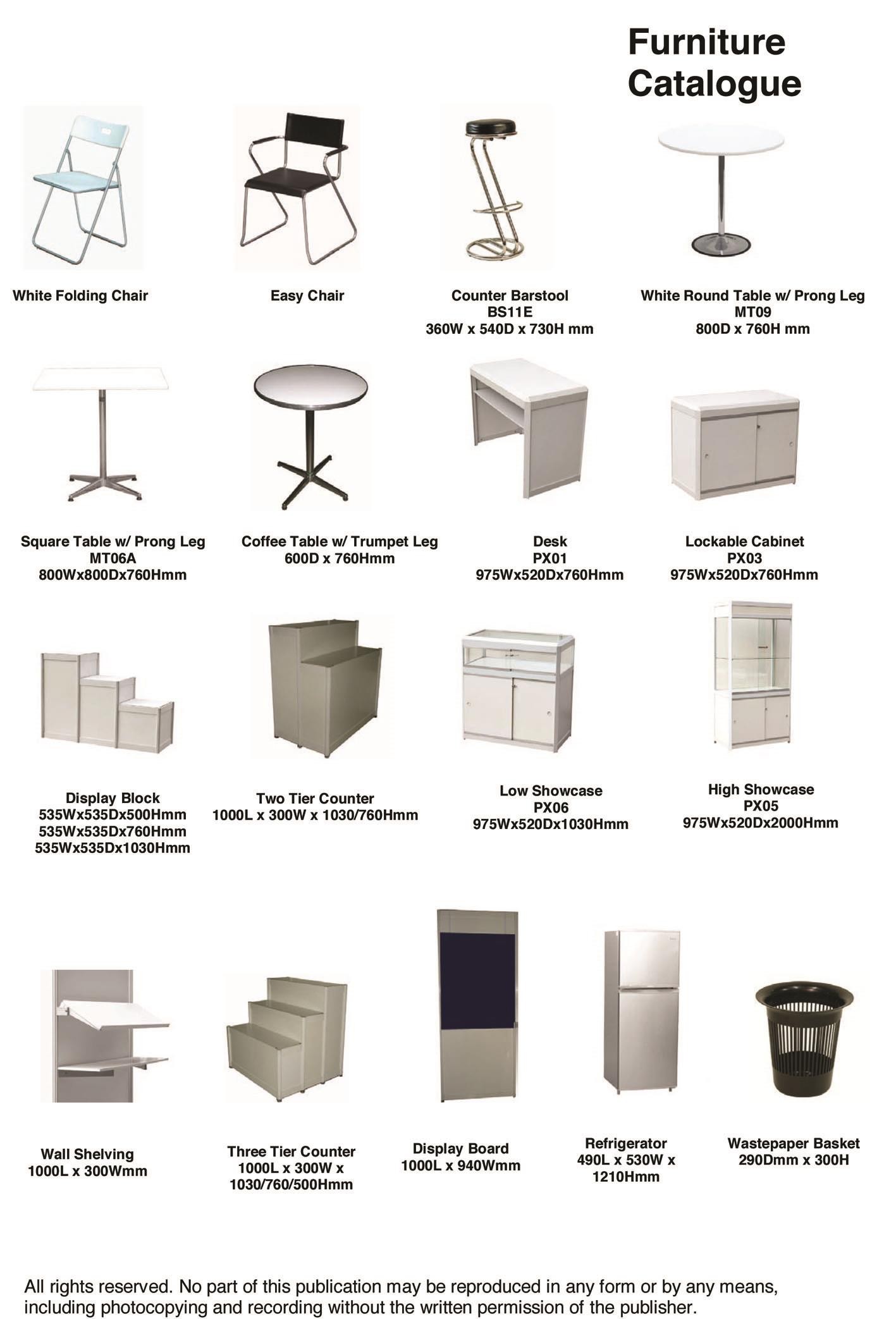 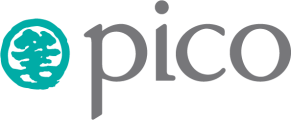 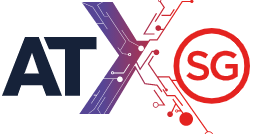 01 – 03 June 2022Singapore ExpoDeadline29 April 2022Deadline29 April 2022Deadline29 April 2022FORM 5 – FURNITURE FORM 5 – FURNITURE FORM 5 – FURNITURE FORM 5 – FURNITURE FORM 5 – FURNITURE Eunice LIM (Ms)atxsg2022@pico.comTel: (65) 6290 5938Eunice LIM (Ms)atxsg2022@pico.comTel: (65) 6290 5938BOOTH NO:Company Name:Company Name:Address:Address:Country:Country:Postal Code:Contact Person:Contact Person:Job Title:Tel:Tel:Fax: :Email: Email: ITEM       NO.DESCRIPTIONEARLY BIRD RATE                                               (till 29 April)  SGDSTANDARD RATE                                     (29 April – 26 May)   SGDFINAL & ONSITE RATE (27 May onwards) SGD                          QTYAMOUNT          SGD              FURNITURE              FURNITURE              FURNITURE              FURNITURE              FURNITURE              FURNITURE              FURNITURE1Easy Chair452Folding Chair203Barstool454Coffee Table355Round Table456Square Table457Information Desk508Lockable Cabinet 607Display Block (0.5mH)458Display Block (0.76mH)459Display Block (1mH)4510Display Board4511Wall Shelving (Flat/Sloped)3512Low Showcase15013Low Showcase with Fluorescent Tube25014High Showcase18015High Showcase with Downlights350162-tier Counter75173-tier Counter10018Refrigerator without power supply480Sub Total (SGD)Sub Total (SGD)7% GST (SGD)7% GST (SGD)Grand Total (SGD)Grand Total (SGD)